2019 Donation to the Tustin Community FoundationDonor Name: _________________________________________________________Name as Desired in Promotional Material, if Different: _________________________________Company: ___________________________________________________________________ Address: ____________________________________________________________________City, State, Zip Code: __________________________________________________________Telephone Number: _______________   E-mail Address:  _____________________________Description of Silent Auction or In-Kind Donation: ____________________________________EVENT(s):___________________________________________________________________                              While the Foundation fully expects to use your gift in a manner consistent with your wishes, we reserve the right to determine the use of your gift   	                  consistent with our mission and needs.PAYMENT:    __ cash   __check   __ Visa   __ MasterCard   __ American Express   __ Discover    Please make checks payable to Tustin Community Foundation         TOTAL PAYMENT $_____    Card # _________________________________      Exp _______      Security Code _________Signature: ___________________________________________________________________Name as it appears on Card:  ____________________________________________________        Please include Donor in   Community Foundation Promotional Materials        Please do not include Donor in   Community Foundation Promotional MaterialsForms may be e-mailed to erin@tustincommunityfoundation.orgThe following endorsement certifies that a copy of this form is an acknowledgement for the above-described contribution. Donor Signature:____________________________    Date: _____________________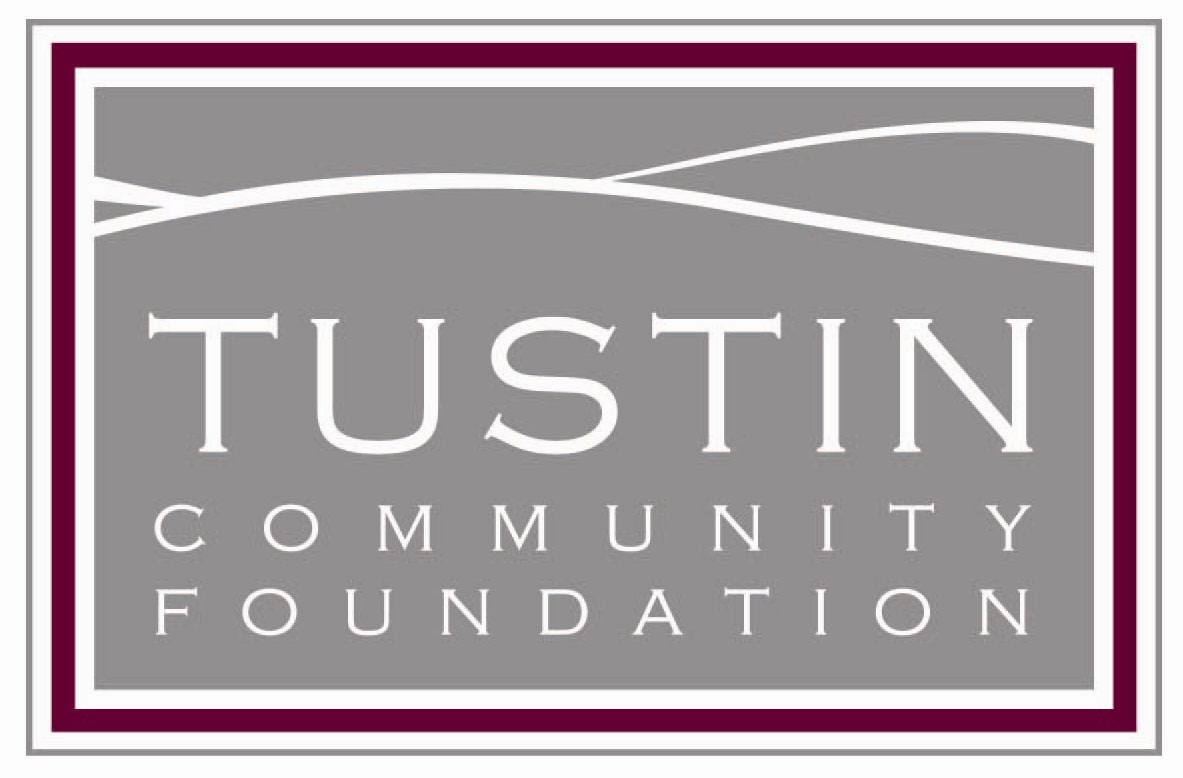  Community Foundation                      714.393.8506        www.tustincommunityfoundation.orgThe Tustin Community Foundation is a 501 c(3) Organization        Tax ID # 33-0558228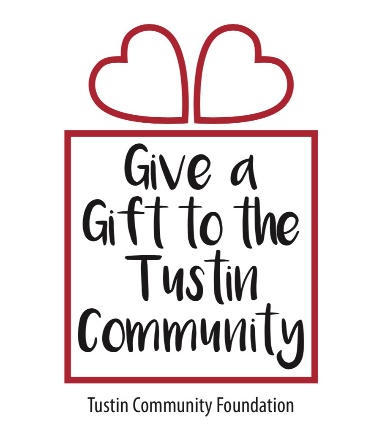 OAK SPONSORAVOCADO SPONSORJACARANDA SPONSORVALENCIA SPONSOROLIVE SPONSORPALM SPONSOROTHER  Tustin is known as the “City of Trees”$ 5,000$ 2,500$ 1,500$ 1,000$    500$    100$      50$ _____I would like to donate wine, goods or services to:Paper Football Challenge Sip & Stroll in Old Town TustinTustin Mayor’s CelebrationSuperheroes of Tustin LuncheonEnderle Center Classic Car ShowChefs GourmetTustin Thanksgiving BreakfastTCF Community Grant FundProject PajamasFood Drive for Tustin SeniorsShoes, Socks and Underwear DriveAdopt-a-School